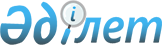 Талап ауылдық округінің 2021-2023 жылдарға арналған бюджеті туралыҚызылорда облысы Жаңақорған аудандық мәслихатының 2020 жылғы 30 желтоқсандағы № 610 шешімі. Қызылорда облысының Әділет департаментінде 2021 жылғы 6 қаңтарда № 8094 болып тіркелді.
      "Қазақстан Республикасының Бюджет кодексі" Қазақстан Респубикасының 2008 жылғы 4 желтоқсандағы кодексінің 75-бабының 2-тармағына, "Қазақстан Республикасындағы жергілікті мемлекеттік басқару және өзін-өзі басқару туралы" Қазақстан Респубикасының 2001 жылғы 23 қаңтардағы Заңының 6-бабының 1-тармағының 1) тармақшасына сәйкес, Жаңақорған аудандық мәслихаты ШЕШІМ ҚАБЫЛДАДЫ:
      1. Талап ауылдық округінің 2021-2023 жылдарға арналған бюджеті тиісінше 1, 2 және 3-қосымшаларға сәйкес, оның ішінде 2021 жылға мынадай көлемде бекітілсін:
      1) кірістер – 85 916 мың теңге, оның ішінде:
      салықтық түсімдер – 867 мың теңге;
      трансферттер түсімдері – 85 049 мың теңге;
      2) шығындар – 86 058,9 мың теңге;
      3) таза бюджеттік кредиттеу – 0:
      бюджеттік кредиттер – 0;
      бюджеттік кредиттерді өтеу – 0;
      4) қаржы активтерімен операциялар бойынша сальдо – 0:
      қаржы активтерін сатып алу – 0;
      мемлекттік қаржы активтерін сатудан түсетін түсімдер – 0;
      5) бюджет тапшылығы (профициті) – 0;
      6) бюджет тапшылығын қаржыландыру (профицитін пайдалану) – 142,9 мың теңге:
      қарыздар түсімі – 0;
      қарыздарды өтеу – 0;
      бюджет қаражаттарының пайдаланылатын қалдықтары – 142,9 мың теңге.
      Ескерту. 1-тармақ жаңа редакцияда - Қызылорда облысы Жаңақорған аудандық мәслихатының 23.07.2021 № 94 шешімімен (01.01.2021 бастап қолданысқа енгізіледі).


      2. Аудандық бюджеттен ауылдық бюджетке берілетін субвенция мөлшері 2021 жылға 41 113 мың теңге.
      3. Осы шешім 2021 жылдың 1 қаңтарынан бастап қолданысқа енгізіледі және ресми жариялауға жатады. Талап ауылдық округінің 2021 жылға арналған бюджеті
      Ескерту. 1-қосымша жаңа редакцияда - Қызылорда облысы Жаңақорған аудандық мәслихатының 23.07.2021 № 94 шешімімен (01.01.2021 бастап қолданысқа енгізіледі). 2022 жылға арналған Талап ауылдық округі бюджеті 2023 жылға арналған Талап ауылдық округі бюджеті
					© 2012. Қазақстан Республикасы Әділет министрлігінің «Қазақстан Республикасының Заңнама және құқықтық ақпарат институты» ШЖҚ РМК
				
      Жаңақорған ауданы мәслихатының кезектен тыс LVІІІ сессиясының төрағасы 

Т. Мамуов

      Жаңақорған аудандық мәслихат хатшысы 

Е. Ильясов
Жаңақорған аудандық мәслихатының2020 жылғы 30 желтоқсандағы № 610шешіміне 1-қосымша
Санаты
Санаты
Санаты
Санаты
Санаты
Сомасы, мың теңге
Сыныбы
Сыныбы
Сыныбы
Сыныбы
Сомасы, мың теңге
Ішкі сыныбы
Ішкі сыныбы
Ішкі сыныбы
Сомасы, мың теңге
Атауы
Атауы
Сомасы, мың теңге
I. КІРІСТЕР
I. КІРІСТЕР
85 916
1
Салықтық түсімдер
Салықтық түсімдер
867
04
Меншiкке салынатын салықтар
Меншiкке салынатын салықтар
867
1
Мүлiкке салынатын салықтар
Мүлiкке салынатын салықтар
18
3
Жер салығы
Жер салығы
115
4
Көлiк құралдарына салынатын салық
Көлiк құралдарына салынатын салық
734
4
Трансферттердің түсімдері
Трансферттердің түсімдері
85 049
02
Мемлекеттiк басқарудың жоғары тұрған органдарынан түсетiн трансферттер
Мемлекеттiк басқарудың жоғары тұрған органдарынан түсетiн трансферттер
85 049
3
Аудандардың (облыстық маңызы бар қаланың) бюджетінен трансферттер
Аудандардың (облыстық маңызы бар қаланың) бюджетінен трансферттер
85 049
Функционалдық топ
Функционалдық топ
Функционалдық топ
Функционалдық топ
Функционалдық топ
Сомасы, мың

теңге
Функционалдық кіші топ
Функционалдық кіші топ
Функционалдық кіші топ
Функционалдық кіші топ
Сомасы, мың

теңге
Бюджеттік бағдарламалардың әкімшісі
Бюджеттік бағдарламалардың әкімшісі
Бюджеттік бағдарламалардың әкімшісі
Сомасы, мың

теңге
Бағдарлама
Бағдарлама
Сомасы, мың

теңге
Атауы
Сомасы, мың

теңге
II. ШЫҒЫНДАР
86 058,9
1
Жалпы сипаттағы мемлекеттiк қызметтер
20 740
1
20 740
124 
Аудандық маңызы бар қала, ауыл, кент, ауылдық округ әкімінің аппараты
20 740
001
Аудандық маңызы бар қала, ауыл, кент, ауылдық округ әкімінің қызметін қамтамасыз ету жөніндегі қызметтер
20 740
6
Әлеуметтiк көмек және әлеуметтiк қамсыздандыру
5 490
2
Әлеуметтiк көмек
5 490
124
Аудандық маңызы бар қала, ауыл, кент, ауылдық округ әкімінің аппараты
5 490
003
Мұқтаж азаматтарға үйде әлеуметтік көмек көрсету
5 490
7
Тұрғын үй-коммуналдық шаруашылық
5 817,7
3
Елді-мекендерді көркейту
5 817,7
 124
Аудандық маңызы бар қала, ауыл, кент, ауылдық округ әкімінің аппараты
5 817,7
008
Елді мекендерде көшелерді жарықтандыру
1076,7
009
Елді мекендердің санитариясын қамтамасыз ету
172
011
Елді мекендерді абаттандыру мен көгалдандыру
4 569
8
Мәдениет, спорт, туризм және ақпараттық кеңістiк
12 867
1
Мәдениет саласындағы қызмет
12 612
124
Аудандық маңызы бар қала, ауыл, кент, ауылдық округ әкімінің аппараты
12 612
006
Жергілікті деңгейде мәдени-демалыс жұмысын қолдау
12 612
2
Спорт
255
124
Аудандық маңызы бар қала, ауыл, кент, ауылдық округ әкімінің аппараты
255
028
Жергілікті деңгейде денешынықтыру- сауықтыру және спорттық ісшараларды өткізу
255
12
Көлік және коммуникация
39 636
1
Автомобиль көлiгi
39 636
124
Аудандық маңызы бар қала, ауыл, кент, ауылдық округ әкімінің аппараты
39 636
045
Аудандық маңызы бар қалаларда, ауылдарда, кенттерде, ауылдық округтерде автомобиль жолдарын күрделі және орташа жөндеу
39 636
13
Басқалар
1 508
9
Басқалар
1 508
124
Аудандық маңызы бар қала, ауыл, кент, ауылдық округ әкімінің аппараты
1 508
040
"Өңірлерді дамыту" бағдарламасы шеңберінде өңірлерді экономикалық дамытуға жәрдемдесу бойынша шараларды іске асыруға ауылдық елді мекендерді жайластыруды шешуге арналған іс-шараларды іске асыру
1 508
15
Трансферттер
0,2
Трансферттер
124
Аудандық маңызы бар қала, ауыл, кент, ауылдық округ әкімінің аппараты
0,2
048
Пайдаланылмаған (толық толық пайдаланылмаған) нысаналы трансферттер
0,2
3. Таза бюджеттік кредит беру
0
4. Қаржы активтерімен жасалатын операциялар бойынша сальдо
0
5. Бюджет тапшылығы (профициті)
-142,9
6. Бюджет тапшылығын қаржыландыру (профицитті пайдалану)
142,9
8
Бюджет қаражатының пайдаланылатын қалдықтары
142,9
01
Бюджет қаражатының қалдығы
142,9
1
Бюджет қаражатының бос қалдықтары
142,9Жаңақорған аудандық маслихатының2020 жылғы 30 желтоқсандағы № 610шешіміне 2-қосымша
Санаты
Санаты
Санаты
Санаты
Сомасы, мың теңге
Сыныбы
Сыныбы
Сыныбы
Сомасы, мың теңге
Ішкі сыныбы
Ішкі сыныбы
Сомасы, мың теңге
Атауы
Сомасы, мың теңге
I. Кірістер
42 735
1
Салықтық түсімдер
884
04
Меншiкке салынатын салықтар
884
1
Мүлiкке салынатын салықтар
19
3
Жер салығы
118
4
Көлiк құралдарына салынатын салық
747
4
Трансферттердің түсімдері
41 851
02
Мемлекеттiк басқарудың жоғары тұрған органдарынан түсетiн трансферттер
41 851
3
Ауданның (облыстық маңызы бар қаланың) бюджетінен трансферттер
41 851
Функционалдық топ
Функционалдық топ
Функционалдық топ
Функционалдық топ
Сомасы, мың теңге
Бюджеттік бағдарламалардың әкімшісі
Бюджеттік бағдарламалардың әкімшісі
Бюджеттік бағдарламалардың әкімшісі
Сомасы, мың теңге
Бағдарлама
Бағдарлама
Сомасы, мың теңге
Кіші бағдарлама
Сомасы, мың теңге
Атауы
Сомасы, мың теңге
II. Шығындар
42 735
01
Жалпы сипаттағы мемлекеттiк қызметтер
21 113
124
Аудандық маңызы бар қала, ауыл, кент, ауылдық округ әкімінің аппараты
21 113
001
Аудандық маңызы бар қала, ауыл, кент, ауылдық округ әкімінің қызметін қамтамасыз ету жөніндегі қызметтер
21 113
06
Әлеуметтiк көмек және әлеуметтiк қамсыздандыру
3 030
124
Аудандық маңызы бар қала, ауыл, кент, ауылдық округ әкімінің аппараты
3 030
003
Мұқтаж азаматтарға үйде әлеуметтік көмек көрсету
3 030
07
Тұрғын үй-коммуналдық шаруашылық
4 959
124
Аудандық маңызы бар қала, ауыл, кент, ауылдық округ әкімінің аппараты
4 959
008
Елді мекендерде көшелерді жарықтандыру
950
009
Елді мекендердің санитариясын қамтамасыз ету
175
011
Елді мекендерді абаттандыру мен көгалдандыру
3 834
08
Мәдениет, спорт, туризм және ақпараттық кеңістiк
12 098
124
Аудандық маңызы бар қала, ауыл, кент, ауылдық округ әкімінің аппараты
11 838
006
Жергілікті деңгейде мәдени-демалыс жұмысын қолдау
11 838
124
Аудандық маңызы бар қала, ауыл, кент, ауылдық округ әкімінің аппараты
260
028
Жергілікті деңгейде дене шынықтыру-сауықтыру және спорттық іс-шараларды өткізу
260
13
Басқалар
1 535
124
Аудандық маңызы бар қала, ауыл, кент, ауылдық округ әкімінің аппараты
1 535
040
Өңірлерді дамытудың 2025 жылға дейінгі мемлекеттік бағдарламасы шеңберінде өңірлерді экономикалық дамытуға жәрдемдесу бойынша шараларды іске асыруға ауылдық елді мекендерді жайластыруды шешуге арналған іс-шараларды іске асыру
1 535
3. Таза бюджеттік кредит беру
0
4. Қаржы активтерімен жасалатын операциялар бойынша сальдо
0
5. Бюджет тапшылығы (профициті)
0
6. Бюджет тапшылығын қаржыландыру (профицитті пайдалану)
0Жаңақорған аудандық маслихатының2020 жылғы 30 желтоқсандағы № 610шешіміне 3-қосымша
Санаты
Санаты
Санаты
Санаты
Санаты
Санаты
Санаты
Сомасы, мың теңге
Сыныбы
Сыныбы
Сыныбы
Сыныбы
Сыныбы
Сыныбы
Сомасы, мың теңге
Ішкі сыныбы
Ішкі сыныбы
Ішкі сыныбы
Ішкі сыныбы
Сомасы, мың теңге
Атауы
Сомасы, мың теңге
I. Кірістер
43 505
1
Салықтық түсімдер
902
04
04
Меншiкке салынатын салықтар
902
1
1
Мүлiкке салынатын салықтар
20
3
3
Жер салығы
121
4
4
Көлiк құралдарына салынатын салық
761
4
Трансферттердің түсімдері
42 603
02
02
Мемлекеттiк басқарудың жоғары тұрған органдарынан түсетiн трансферттер
42 603
3
3
Ауданның (облыстық маңызы бар қаланың) бюджетінен трансферттер
42 603
Функционалдық топ
Функционалдық топ
Функционалдық топ
Функционалдық топ
Функционалдық топ
Функционалдық топ
Функционалдық топ
Сомасы, мың теңге
Бюджеттік бағдарламалардың әкімшісі
Бюджеттік бағдарламалардың әкімшісі
Бюджеттік бағдарламалардың әкімшісі
Бюджеттік бағдарламалардың әкімшісі
Бюджеттік бағдарламалардың әкімшісі
Сомасы, мың теңге
Бағдарлама
Бағдарлама
Бағдарлама
Сомасы, мың теңге
Кіші бағдарлама
Сомасы, мың теңге
Атауы
Сомасы, мың теңге
II. Шығындар
43 505
01
01
Жалпы сипаттағы мемлекеттiк қызметтер
21 493
124
124
Аудандық маңызы бар қала, ауыл, кент, ауылдық округ әкімінің аппараты
21 493
001
001
Аудандық маңызы бар қала, ауыл, кент, ауылдық округ әкімінің қызметін қамтамасыз ету жөніндегі қызметтер
21 493
06
06
Әлеуметтiк көмек және әлеуметтiк қамсыздандыру
3 085
124
124
Аудандық маңызы бар қала, ауыл, кент, ауылдық округ әкімінің аппараты
3 085
003
003
Мұқтаж азаматтарға үйде әлеуметтік көмек көрсету
3 085
07
07
Тұрғын үй-коммуналдық шаруашылық
5 049
124
124
Аудандық маңызы бар қала, ауыл, кент, ауылдық округ әкімінің аппараты
5 049
008
008
Елді мекендерде көшелерді жарықтандыру
968
009
009
Елді мекендердің санитариясын қамтамасыз ету
178
011
011
Елді мекендерді абаттандыру мен көгалдандыру
3 903
08
08
Мәдениет, спорт, туризм және ақпараттық кеңістiк
12 314
124
124
Аудандық маңызы бар қала, ауыл, кент, ауылдық округ әкімінің аппараты
12 050
006
006
Жергілікті деңгейде мәдени-демалыс жұмысын қолдау
12 050
Спорт
264
124
124
Аудандық маңызы бар қала, ауыл, кент, ауылдық округ әкімінің аппараты
264
028
028
Жергілікті деңгейде дене шынықтыру-сауықтыру және спорттық іс-шараларды өткізу
264
13
13
Басқалар
1 564
124
124
Аудандық маңызы бар қала, ауыл, кент, ауылдық округ әкімінің аппараты
1 564
040
040
Өңірлерді дамытудың 2025 жылға дейінгі мемлекеттік бағдарламасы шеңберінде өңірлерді экономикалық дамытуға жәрдемдесу бойынша шараларды іске асыруға ауылдық елді мекендерді жайластыруды шешуге арналған іс-шараларды іске асыру
1 564
3. Таза бюджеттік кредит беру
0
4. Қаржы активтерімен жасалатын операциялар бойынша сальдо
0
5. Бюджет тапшылығы (профициті)
0
6. Бюджет тапшылығын қаржыландыру (профицитті пайдалану)
0